Dobrý deň,Posielam Vám dalsie informácie. Prosím Vás zverejnite na vasej stránke. ďakujem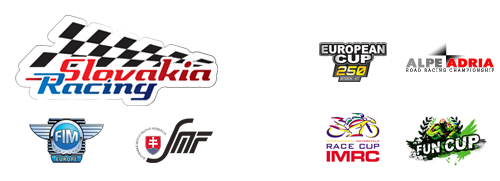 